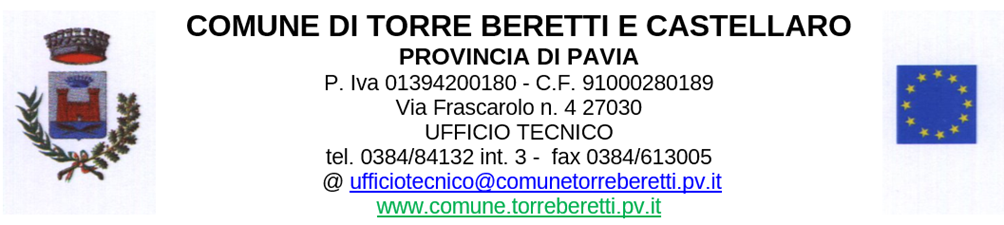 ISTANZA DI PARTECIPAZIONE E DICHIARAZIONE SOSTITUTIVA AI SENSI DEL DPR 445/2000Alla Stazione AppaltanteComune di Torre Beretti e Castellaro (Pavia)Via Frascarolo n. 4 - 27030 PROCEDURA NEGOZIATA (ai sensi dell’art. 1 comma 2 lettera b della L. 11/09/2020 n. 120) PER L’APPALTO DEI LAVORI DI “RIQUALIFICAZIONE CENTRO SPORTIVO VITTORINO FILIPPONI”– CUP C29H19000410005 – CIG 8523137B25Domanda di partecipazione(art. 45 del D.Lgs. 50/16)Il//a ................................................................................................................................................................................................................................Nato/a a ......................................................................................................................(........) il ................................................................................................................In qualità di ................................................................................................................................................................................................................................................Dell’impresa..............................................................................................................................................................................................................................................Con sede legale in .............................................................................................. (cap) ....................................................................... (Prov. ..............)C.F. .......................................................................................................................................................................................................................................................................P.IVA ...................................................................................................................................................................................................................................................................PEC......................................................................................................................................................................................................................................................................Telefono..................................................................................................Fax ...........................................................................................................................................Mail ....................................................................................................................................................................................................................................................................N. Dipendenti .........................................................................................................................................................................................................................................C.C.N.L. ..........................................................................................................................................................................................................................................................Indica quale referente Nome e Cognome ..................................................................................................................................................................................................................................n. cell. ..............................................................................................................................................................................................................................................................Indirizzo al quale inviare la corrispondenza relativa alla procedura:il sottoscritto elegge domicilio all’indirizzo indicato ed autorizza  a procedere alle comunicazioni relative alla procedura in oggetto anche mediante fax e/o posta elettronica, attraverso i recapiti di seguito indicati.Via ...........................................................................................................................................................Città ........................................................................................... Cap ................................................ n. tel. ............................................................... n. fax ..............................................................................................................Indirizzo di PEC ................................................................................................................................................................................................................................A tal fine, ai sensi degli articoli 46, 47 e 48 del d.P.R. 28/12/2000 n. 445, consapevole delle sanzioni penali previste dall'articolo 76 del medesimo decreto, per le ipotesi di falsità in atti e dichiarazioni mendaci ivi indicate, e, a tal fine, ai sensi del d.P.R. n. 445/2000 e consapevole del fatto che, in caso di dichiarazione mendace, verranno applicate nei propri riguardi, ai sensi dell'art. 76 del d.P.R. n. 445/2000, le sanzioni previste dal codice penale e dalle leggi speciali in materia di falsità negli atti, oltre alle conseguenze amministrative previste dal vigente ordinamento per le procedure relative agli appalti di esecuzione dei lavori pubbliciDICHIARAPosto, che  rappresentata dal/dalla sottoscritto/a intende, secondo quanto in precedenza indicato, assumersi in proprio, tutte le lavorazioni in appalto e ritenendosi qualificata, sulla base dei requisiti di capacità economico-finanziaria e tecnico-professionale ai sensi dell’art. 83 del D.Lgs. 50/2016, i quali sono posseduti:DEL TUTTO in proprio, mediante il possesso:di idonea Attestazione SOA, in corso di validità, che dimostra la qualifica ad assumerele lavorazioni in appalto ascrivibili alla categoria di lavoro ...........;  dei requisiti economico-finanziari e tecnico-professionali.IN PARTE in proprio mediante il possesso dei requisiti economico-finanziari e tecnico-professionali ed IN PARTE mediante procedura di avvalimento attivata ai sensi dell’art. 89 del D.Lgs. n. 50/2016 e dell’art. 88 del d.P.R. n. 207/10, e, quindi, mediante i requisiti posseduti dall’impresa ausiliaria .......................................................................................;DEL TUTTO mediante procedura di avvalimento attivata ai sensi dell’art. 89 del D.Lgs. n. 50/2016 e dell’art. 88 del d.P.R. n. 207/10 e, quindi, mediante i requisiti economico-finanziari e tecnico-professionali posseduti dall’impresa ausiliaria che qualifica interamente il concorrente mediante il possessodi idonea Attestazione SOA, in corso di validità, che dimostra la qualifica ad assumere le lavorazioni in appalto ascrivibili alla categoria di lavoro...........................;dei requisiti economico-finanziaria e tecnico-professionale.Altre indicazioni eventuali: ........................................................................................................................................................................(Qualora partecipi come consorzio stabile, di imprese artigiane, di cooperative) di concorrere per le seguenti ditte consorziate (indicare denominazione, sede legale e partita IVA di ogni Ditta):Impresa ...................................., lavoro ............................................................................., ........ %Impresa ...................................., lavoro ............................................................................., …..... %Impresa ...................................., lavoro ............................................................................., …..... %Impresa ...................................., lavoro ............................................................................., …..... % (eventuale nel caso siano previsti dei lavori da subappaltare) che i lavori di ...............................................................................................................................…............................ verranno: Tutti eseguiti in proprio;Subappaltati nella misura del ...............................................................................(percentuale) alla ditta       ............................................................................................................................. . DICHIARA ALTRESÌdi accettare, senza condizione o riserva alcuna, tutte le norme e disposizioni contenute nella documentazione della procedura e nei relativi allegati.A corredo della presente, unisce autocertificazione DGUE.Alla presente istanza si allega:copia fotostatica non autenticata di un documento di identità del sottoscrittore, in corso di validità, ai sensi del d.P.R. n. 445/2000;(in caso di dichiarazione sostitutiva sottoscritta da un procuratore del legale rappresentante dell'impresa), la procura notarile, in originale o in copia autenticata, ai sensi del d.P.R. n. 445/2000;......................................................................., lì ............................................    ...............................................................................................                                                                                                                                 IL DICHIARANTE           (timbro e firma)